Il titolo dell’opera, se presente, deve coincidere con il nome del file inviato;  se l’opera non ha titolo nominare il file con un semplice numero progressivo
 (apporre una croce sul quadratino) Dichiaro di accettare in tutte le sue parti ciò che è stabilito nel bando di concorso “Acqua immagine di vita e di bellezza”, indetto dall'ABNI, Associazione Biologi Nutrizionisti Italiani, e garantisco l'autenticità delle informazioni fornite con la presente scheda. (apporre una croce sul quadratino) Autorizzo il trattamento dei miei dati personali ai sensi del Decreto Legislativo 30 giugno 2003, n° 196 “Codice in materia di protezione dei dati personali”. Data                                                                                                        Firma 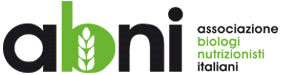 CONCORSO DI FOTOGRAFIA “Acqua immagine di vita e di bellezza”PERUGIA, 25 Maggio 2019HOTEL SANGALLOScheda di partecipazione al concorso:parte integrante del bando di concorso “Acqua immagine di vita e di bellezza”CONCORSO DI FOTOGRAFIA “Acqua immagine di vita e di bellezza”PERUGIA, 25 Maggio 2019HOTEL SANGALLOScheda di partecipazione al concorso:parte integrante del bando di concorso “Acqua immagine di vita e di bellezza”Nome 
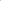 Cognome 
Email 
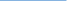 Indirizzo di residenzaVia, numero 
Città, cap, ProvinciaNazione (se diversa da IT)
Codice Fiscale 
TelefonoN. foto presentate al Concorso (da 1 a 3)Eventuale Titolo ““